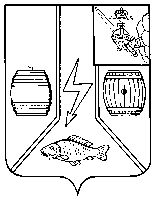 АДМИНИСТРАЦИЯ  КАДУЙСКОГО МУНИЦИПАЛЬНОГО ОКРУГАВОЛОГОДСКОЙ ОБЛАСТИП О С Т А Н О В Л Е Н И Е06 апреля 2023 г.                                                                                                   №302рп КадуйО внесении изменений в постановление Администрации Кадуйского муниципального округа Вологодской области от 23 января 2023 года №47 «Об утверждении перечня должностных лиц уполномоченных составлять протоколы об административных правонарушениях»постановляю:1. Внести изменения в постановление Администрации Кадуйского муниципального округа Вологодской области от 23 января 2023 года №47 «Об утверждении перечня должностных лиц уполномоченных составлять протоколы об административных правонарушениях», изложив пункт 3 таблицы приложения в новой редакции:« ».2. Опубликовать настоящее постановление в Кадуйской районной газете «Наше время» и разместить на сайте Кадуйского муниципального округа в информационно-коммуникационной сети «Интернет».3. Настоящее постановление вступает в силу с момента официального опубликования и распространяет свое действие на правоотношения, возникшие с     01 января 2023 года.Глава Кадуйского муниципального округаВологодской области                                                                                         С.А. Грачева3.3.1.3.2.3.3.3.4.Начальник отдела ГО, ЧС и мобилизационной работыРеферент отдела ГО, ЧС и мобилизационной работы Инспекторы по воинскому учету отдела ГО, ЧС и мобилизационной работыЗаместитель начальника отдела ГО, ЧС и мобилизационной работы1.11. 1.18. 6.10. (в части неисполнения решения антитеррористической комиссии муниципального образования Вологодской области)1.11.1.18.6.10. (в части неисполнения решения антитеррористической комиссии муниципального образования Вологодской области)